Název projektu:	eJustice- část Informační systém rejstříku trestů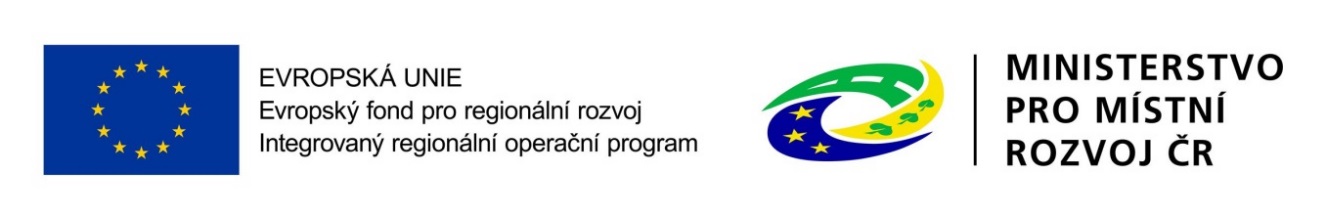 Registrační číslo:	CZ. 06.3.05/0.0/0.0/16_034/0006591Období realizace:	24. 9. 2019 – 30. 3. 2023Zdroj dotaceFond:	Evropské fond pro regionální rozvojProgram:	Integrovaný regionální operační programPrioritní osa:		3: Dobrá správa území a zefektivnění veřejných institucíFinancováníVýše dotace:	52 761 495 KčPodíl z Evropské unie:	80,863 % (42 664 527,69 Kč)Podíl ze stát. rozpočtu:	19,137 % (10 096 967,31 Kč) Popis projektuCíl projektu:Hlavním cílem projektu je vytvoření nového Informačního systému Rejstříku trestů (dále jen "ISRT") fyzických i právnických osob, který bude postaven na jednotné platformě a informační technologii, tak aby umožnil zapojení nových funkcionalit a zvýšení automatizace zpracovávaných informací. Dalším cílem projektu je zajistit, aby nový ISRT odpovídal současným požadavkům a trendům eGovernmentu ve vztahu k informačním systémům veřejné správy, umožnil sledování anonymizovaných informací a jejich následné využití v rámci trestní politiky státu včetně vytváření zpětných vazeb a sledování efektivity přijatých opatření v oblasti trestní politiky státu. Klíčové aktivity projektu:Hlavní aktivitou projektu je vytvoření a implementace ISRT a pilotní provoz nového informačního systému.Aktuality: Byl vybrán dodavatel informačního systému ISRT.